"Праздник весны и труда" - рекомендации для родителейВыходные с пользой для ребенка.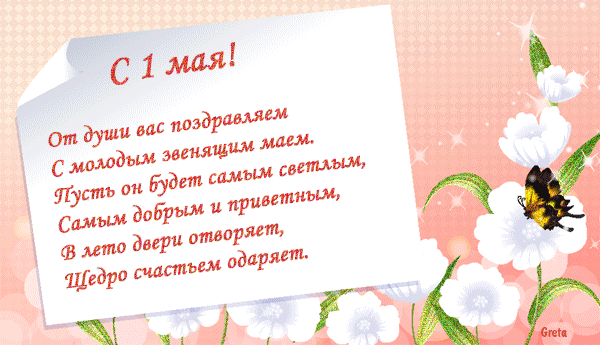 Пальчиковая гимнастика.Тёплым днём весенним яснымРаньше всех, дружок, встречайУдивительный, прекрасный,Добрый праздник Первомай! Рекомендации  родителям:-   понаблюдать за весенними изменениями в природе;-   рассмотреть иллюстрации с изображением людей разных профессий;-   составить рассказ «Как мы трудимся весной в саду, в огороде»;-   организовать совместный труд по уборке квартиры к празднику «Чистота в нашем доме»;- изготовить с ребенком флажок из цветной бумаги или подручных средств, развивать фантазию, творчество;-   принять участие в выставке рисунков на тему "Праздник весны и труда";-    рассказать о впечатлениях детства о праздновании 1 мая; побеседовать  «Как мы отмечаем праздники». Расширять знания детей о таком событии общественной жизни людей как «Праздник весны и труда». Обратить внимание на то, как в семье готовятся к празднику, как дети помогают готовиться к празднику.-   рассмотреть фотографии из семейного альбома «Праздник весны и труда»;-   прочитать произведения: «Кем быть?» В. Маяковский, Гайланс В.И. «Сказка о том, как труд лень победил»;-   обсудить пословицы о труде: «За работой и время быстрей бежит», «Человек познается в труде»;-   побеседовать с детьми о роли труда в жизни человека- разучить пословицы и поговорки о труде;-   организовать совместный труд на дачном участке  (копка, рыхление).-   разучить стихотворение о празднике весны и труда Е.Благининой «Не мешайте мне трудиться». Не мешайте мне трудитьсяЕ.БлагининаНе мешайте мне трудиться.
Я водицы притащу
И колодезной водицей
Всех, конечно, угощу.Пейте,
Пейте,
Не жалейте!
А хотите,
В лейку лейте -
Поливайте огород:
Он ведь тоже воду пьёт! Пословицы и поговорки о труде;        Любишь кататься — люби и саночки возить.        Уменье и труд все перетрут.         Дело мастера боится.         За много дел не берись, а в одном отличись.        К чему душа лежит, к тому и руки приложатся.         Кто раньше встает, тот грибки соберет, а сонливый да ленивый идут после за крапивой.        Всякая птица своим клювом сыта.         Не боги горшки обжигают.        Под лежачий камень и вода не течет.
Без работы день годом кажется.        Торопливый дважды одно дело делает.
Думай ввечеру, что делать поутру.        Без терпенья нет уменья.        Пока ленивый разомнется, усердный с работы вернется.        С мастерством люди не родятся, а добытым ремеслом гордятся. 
Велик телом, да мал делом.         С охотой можно и в камень гвоздь забить.
Какие труды, такие и плоды.         Не тот хорош, кто лицом пригож, а тот хорош, кто на дело гож.
Маленькое дело лучше большого безделья.        Нужно наклониться, чтоб из ручья напиться.        Малый топор может срубить большое дерево.        Не начавши — думай, а начавши — делай.        Куй железо, пока горячо.        Готовь сани летом, а телегу — зимой.Сказка о том, как труд лень победил   Гайланс В. И.
          В волшебной стране мастеров жил великий мастер по имени Труд. Он жил в чудесном дворце, и жители этой страны приходили к нему учиться мастерству.
Жила в этой удивительной стране мастеров фея – волшебница по имени Рукодельница.Она плела, ткала, вязала, вышивала. Все ее изделия обладали чудесной силой – приносили здоровье, радость, любовь, нежность и тепло.В этой стране царили благополучие и счастье. Жители были самыми изобретательными, творческими, искусными – настоящими мастерами своего дела.Однажды мастер Труд и фея Рукодельница отправились путешествовать по разным странам – поучиться новому мастерству, себя показать. Фея Рукодельница повезла свои чудесные изделия, чтобы дарить их тем, кто в них нуждался.Злую колдунью Бездельницу одолевали злость и зависть. И как только она узнала о том, что мастер Труд уехал, закинула в волшебную страну мастеров вирус Лень. Он проникал в каждый дом через телефоны, компьютеры, телевизоры, даже в открытые форточки и замочные скважины. Вирус Лень сначала поразил детей. Они так обленились, что не хотели ходить в школу, в детский сад. Родители приносили им еду прямо в постель. Постепенно вирус Лень одолел и взрослых. Закрылись магазины, банки, дворники не метут улицы, в домах исчезли вода, отопление и электричество.Постепенно Солнце скрылось с горизонта, и волшебная страна погрузилась во тьму.Колдунья Бездельница поселилась во дворце великого мастера и радовалась тому, что в нем тишина, покой и полное безделье. Нет больше волшебной страны мастеров!Когда мастер Труд и фея Рукодельница вернулись домой, они сразу догадались, чьи это проделки. Только Труд может победить Лень, но сначала надо победить злую колдунью. Решили взять ее хитростью – преподнесли ей в подарок красивый загадочный сундук. Бездельница была очень любопытна и сразу же открыла его. Волшебное веретено вдруг прыгнуло в руки Бездельницы и закружилось, завертелось – стало прясть золотую, волшебную пряжу. Хочет колдунья бросить веретено, да никак от рук оторвать не может.Пряжи образовался огромный клубок, до самых небес. От него яркий свет льется и жар идет. От такого жара вирус Лень превратился в облако и растаял без следа, а клубок в ласковое Солнце.Жители волшебной страны проснулись от долго сна и сразу же принялись за работу. Дети побежали в школу, во дворец к великому мастеру учиться мастерству.
    Злая колдунья Бездельница осталась жить во дворце, так как превратилась в мастерицу по имени Пряха. Крутит она волшебное веретено и прядет пряжу, из которой фея Рукодельница ткет и вяжет свои чудесные изделия. Мастер Труд, как прежде, учит мастерству жителей сказочной страны.